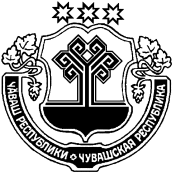       Собрание депутатов Индырчского  сельского поселения р е ш и л о:1. Внести в Правила землепользования и застройки Индырчского сельского поселения Янтиковского района Чувашской Республики, утвержденного решением Собрания депутатов Индырчского сельского поселения от 30.10.2012 № 7/3 (с изменениями и дополнениями от 25.06.2014 №4/1, 27.12.2016 №12/1, 01.12.2017 №10/1, 11.04.2018 №4/1, 21.10.2019 № 13/1) (далее – Правила) следующие изменения:пункт 2 статьи 32 Правил дополнить новым подпунктом 3 следующего содержания:«3) принятие решения о комплексном развитии территории.»;подпункт 1 пункта 3 статьи 32 дополнить новым абзацем следующего содержания:«уполномоченным федеральным органом исполнительной власти или юридическим лицом, созданным Российской Федерацией и обеспечивающим реализацию принятого Правительством Российской Федерации решения о комплексном развитии территории;»;подпункт 2 пункта 3 статьи 32 дополнить новым абзацем следующего содержания:            «высшим органом исполнительной власти Чувашской Республики, принявшим решение о комплексном развитии территории, юридическим лицом, созданным органом исполнительной власти Чувашской Республикой и обеспечивающим реализацию принятого органом исполнительной власти Чувашской Республики решения о комплексном развитии территории, либо лицо, с которым заключен договор о комплексном развитии территории в целях реализации решения о комплексном развитии территории;»;подпункт 3 пункта 3 статьи 32 дополнить новым абзацем следующего содержания:            «органом местного самоуправления Янтиковского района, принявшим решение о комплексном развитии территории, юридическим лицом, созданным органом местного самоуправления Янтиковского района и обеспечивающим реализацию принятого органом местного самоуправления Янтиковского района решения о комплексном развитии территории, либо лицо, с которым заключен договор о комплексном развитии территории в целях реализации решения о комплексном развитии территории;»;в пункте 5  статьи 32 Правил слова «30 дней» заменить словами «25 дней»;пункт 12 статьи 32 Правил изложить в следующей редакции:«12. В случае подготовки проекта внесения изменений в настоящие Правила применительно к части территории Индырчского сельского поселения публичные слушания по такому проекту проводятся с участием правообладателей земельных участков и (или) объектов капитального строительства, находящихся в границах указанной части территории Индырчского сельского поселения. В случае подготовки изменений в Правил в части внесения изменений в градостроительный регламент, установленный для конкретной территориальной зоны, а также в случае подготовки изменений в Правила в связи с принятием решения о комплексном развитии территории,  публичные слушания по внесению изменений в Правила  проводятся в границах территориальной зоны, для которой установлен такой градостроительный регламент, в границах территории, подлежащей комплексному развитию. В этих случаях срок проведения публичных слушаний не может быть более чем один месяц.»;статью 32 Правил дополнить новым пунктом 14.1. следующего содержания:«14.1. Проект о внесении изменений в Правила, направленный в Собрание депутатов Индырчского сельского поселения, подлежит рассмотрению на заседании в Собрания депутатов Индырчского сельского поселения не позднее дня проведения заседания, следующего за ближайшим заседанием.»;статью 32 Правил дополнить новым пунктом 16 следующего содержания:«16. В случае внесения изменений в Правила в целях реализации решения о комплексном развитии территории, в том числе в соответствии с частью 5.2 статьи 30 Градостроительного кодекса Российской Федерации, такие изменения должны быть внесены в срок не позднее чем девяносто дней со дня утверждения проекта планировки территории в целях ее комплексного развития.».2. Настоящее решение вступает в силу после его официального опубликования (обнародования).Председатель Собрания депутатов Индырчского сельского поселения                                                   Ю.Н.ЕгороваГлава Индырчского сельского поселенияЯнтиковского района Чувашской Республики                               А.В.Семенов                             ЧУВАШСКАЯ РЕСПУБЛИКА ЯНТИКОВСКИЙ РАЙОН ЧĂВАШ РЕСПУБЛИКИТĂВАЙ РАЙОНĚЧĂВАШ РЕСПУБЛИКИТĂВАЙ РАЙОНĚ СОБРАНИЕ ДЕПУТАТОВ ИНДЫРЧСКОГО СЕЛЬСКОГО ПОСЕЛЕНИЯ РЕШЕНИЕ14 декабря  2021 г. № 14/4деревня ИндырчиЙĂНТĂРЧЧĂ ЯЛ ПОСЕЛЕНИЙĚНДЕПУТАТСЕН ПУХĂВĚЙЫШĂНУ    14  декабрь  2021 ç.  14/4 №Йǎнтǎрччǎ ялě» февраль  2019  2/1 № Йǎнтǎрччǎ ялěО внесении изменений в Правила землепользования и  застройки     Индырчского сельского  поселения Янтиковского района Чувашской Республики 